                          Российская Федерация          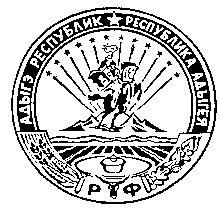 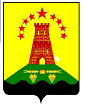                               Республика Адыгея                        Совет народных депутатов                     муниципального образования               «Дукмасовское сельское поселение» х.Дукмасов                                                                                                             30.12.2020                                                                                                                         № 36   П Р О Т О К О Л                  тридцать шестой сессии четвертого созыва  Совета народных депутатов                   муниципального образования «Дукмасовское сельское поселение»                                                                                                          Всего депутатов 10                                                                                                         Присутствует 10 депутатов:Алмазов Сергей ВладимировичДевер Людмила НиколаевнаДубовик Валерий НиколаевичМакарян Аршалуйс АвтандиловичПетухов Владимир АнатольевичЧукалин Сергей ПетровичШилько Иван ИвановичШувалов Виктор НиколаевичШикенин Николай ПетровичФранцева Галина Васильевна       На сессию приглашены и присутствовали : заместитель прокурора Шовгеновского района Хагурова Лариса Витальевна, руководители предприятий, директора школ, заведующие  ФАПов,  работники  домов культуры, муниципальные служащие администрации муниципального образования «Дукмасовское сельское поселение».          Присутствующие приветствовали Государственные Флаги Российской Федерации,Республики Адыгея и муниципального образования «Дукмасовское сельское поселение».           Председательствующий – Шикенин Василий Петрович – председатель Совета народных депутатов муниципального образования «Дукмасовское сельское поселение».Секретарь – Рассоха Валентина Андреевна, зав. канцелярией администрации муниципального образования «Дукмасовское сельское поселение».                                           Повестка дня  сессии :      1.  Об утверждении  бюджета муниципального  образования «Дукмасовское сельское поселение» на 2021 год и  плановый период 2022-2023гг.                     / докл. Шуова И.К.– финансист администрации муниципального             образования «Дукмасовское  сельское поселение»/.      2. О внесении изменений и дополнений в решение Совета народных депутатов муни-ципального образования «Дукмасовское сельское поселение»  от 17.12.2019г. № 97  «Об утверждении  бюджета муниципального  образования «Дукмасовское  сельское  поселение» на 2020год и  плановый  период  2021-2022гг.»                     / докл. Шуова И.К.– финансист администрации муниципального             образования «Дукмасовское  сельское поселение»/.СЛУШАЛИ : 1. Об утверждении  бюджета муниципального  образования «Дукмасовское сельское поселение» на 2021 год и  плановый период 2022-2023гг.                     / докл. Шуова И.К.– финансист администрации муниципального             образования «Дукмасовское  сельское поселение»/.РЕШИЛИ : 1.  Утвердить бюджет муниципального образования  «Дукмасовское сельское поселение»  на 2021 год и  плановый период  2022-2023гг.  /Приложение  № 1/.                                                Принято единогласно.СЛУШАЛИ :   2. О внесении изменений и дополнений в решение Совета народных депу-татов муниципального образования «Дукмасовское сельское поселение»  от 17.12.2019г. № 97  «Об утверждении  бюджета муниципального  образования «Дукмасовское  сельское  поселение» на 2020год и  плановый  период  2021-2022гг.»                     / докл. Шуова И.К.– финансист администрации муниципального             образования «Дукмасовское  сельское поселение»/.РЕШИЛИ :  1. Внести изменения и дополнения в Решение Совета народных депутатов муниципального образования «Дукмасовское   сельское поселение»  от 17.12.2019г. № 97 «Об утверждении бюджета муниципального  образования «Дукмасовское сельское поселение» на 2020год и  плановый  период  2021-2022гг.                                                Принято единогласно.Глава муниципального образования «Дукмасовское сельское поселение»                                                               В.П.Шикенин